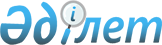 "Экономикалық ынтымақтастық және даму ұйымымен өзара іс-қимыл жасау жөнінде кеңес құру туралы" Қазақстан Республикасы Үкіметінің 2010 жылғы 23 желтоқсандағы № 1406 қаулысына өзгеріс енгізу туралы
					
			Күшін жойған
			
			
		
					Қазақстан Республикасы Үкіметінің 2012 жылғы 27 наурыздағы № 354 қаулысы. Күші жойылды - Қазақстан Республикасы Үкіметінің 2014 жылғы 25 ақпандағы № 152 қаулысымен

      Ескерту. Күші жойылды - ҚР Үкіметінің 25.02.2014 № 152 қаулысымен.      Қазақстан Республикасының Үкіметі ҚАУЛЫ ЕТЕДІ:



      1. "Экономикалық ынтымақтастық және даму ұйымымен өзара іс-қимыл жасау жөнінде кеңес құру туралы" Қазақстан Республикасы Үкіметінің 2010 жылғы 23 желтоқсандағы № 1406 қаулысына мынадай өзгеріс енгізілсін:

      көрсетілген қаулыға қосымша осы қаулының қосымшасына сәйкес жаңа редакцияда жазылсын.



      2. Осы қаулы қол қойылған күнінен бастап қолданысқа енгізіледі.      Қазақстан Республикасының

      Премьер-Министрі                               К. Мәсімов

Қазақстан Республикасы  

Үкіметінің       

2012 жылғы 27 наурыздағы

№ 354 қаулысына   

қосымша       

Қазақстан Республикасы  

Үкіметінің      

2012 жылғы 23 желтоқсандағы

№ 1406 қаулысына   

қосымша       

Экономикалық ынтымақтастық және даму ұйымымен өзара

іс-қимыл жасау жөніндегі кеңестің

құрамыОрынбаев                  - Қазақстан Республикасы Премьер-

Ербол Тұрмаханұлы           Министрінің орынбасары, төрағаБекетаев                  - Қазақстан Республикасы Әділет

Марат Бақытжанұлы           министрлігінің жауапты хатшысы, төрағаның

                            орынбасарыӘбдірахым                 - Қазақстан Республикасы Әділет министрлігі

Нұрлан Ерғалиұлы            Мемлекеттің мүліктік құқықтарын қорғау

                            департаментінің директоры, хатшыБайменов                  - Қазақстан Республикасы Мемлекеттік қызмет

Әлихан Мұхамедияұлы         істері агенттігінің төрағасы (келісім

                            бойынша)Нокин                     - Қазақстан Республикасы Құрылыс және

Серік Кеңесұлы              тұрғын үй-коммуналдық шаруашылық істері

                            агенттігінің төрағасыОспанов                   - Қазақстан Республикасы Табиғи

Мұрат Мағауияұлы            монополияларды реттеу агенттігінің

                            төрағасыОтаров                    - Қазақстан Республикасы Жер ресурстарын

Қадырхан Махмұтұлы          басқару агенттігінің төрағасыСмайылов                  - Қазақстан Республикасы Статистика

Әлихан Асханұлы             агенттігінің төрағасы Ақышев                    - Қазақстан Республикасы Ұлттық Банкі

Данияр Талғатұлы            төрағасының орынбасары (келісім бойынша)Жошыбаев                  - Қазақстан Республикасы Сыртқы істер

Рәпіл Сейітханұлы           министрлігінің жауапты хатшысыТыныбеков                 - Қазақстан Республикасы Ішкі министрінің

Қайрат Сағатханұлы          орынбасарыҚұрманғалиев              - Қазақстан Республикасы Қорғаныс

Әсет Қабиұлы                министрінің орынбасарыРау                       - Қазақстан Республикасының Индустрия

Альберт Павлович            және жаңа технологиялар бірінші

                            вице-министріТолымбаев                 - Қазақстан Республикасының Мұнай

Берік Зиябекұлы             және газ вице-министріСмайылов                  - Қазақстан Республикасының Төтенше

Жанболат Аманкелдіұлы       жағдайлар вице-министріБектұров                  - Қазақстан Республикасының Көлік және

Азат Ғаббасұлы              коммуникация вице-министріЕрғожин                   - Қазақстан Республикасының Қаржы

Дәулет Еділұлы              вице-министріҚұрманғалиева             - Қазақстан Республикасының Денсаулық

Аида Дәденқызы              сақтау вице-министріАхметов                   - Қазақстан Республикасының Еңбек және

Серік Әбжәлиұлы             халықты әлеуметтік қорғау вице-министріҚырықбаев                 - Қазақстан Республикасының Мәдениет

Арман Оразбайұлы            және ақпарат вице-министріТұрмағамбетов             - Қазақстан Республикасының Қоршаған

Мәжит Әбдіқалықұлы          ортаны қорғау вице-министріСарыбеков                 - Қазақстан Республикасының Білім

Махметғали Нұрғалиұлы       және ғылым вице-министріТолыбаев                  - Қазақстан Республикасының Ауыл

Марат Еркінұлы              шаруашылығы вице-министріЛукин                     - Қазақстан Республикасы Экономикалық

Андрей Иванович             қылмысқа және сыбайлас жемқорлыққа

                            қарсы күрес агенттігі (қаржы полициясы)

                            төрағасының бірінші орынбасары (келісім

                            бойынша)Әлімқұлов                 - Қазақстан Республикасы Бәсекелестікті

Еркеғали Амантайұлы         қорғау агенттігі төрағасының орынбасары

                            (Монополияға қарсы агенттік)Омаров                    - Қазақстан Республикасы Спорт және

Мұрат Ескелдіұлы            дене шынықтыру істері агенттігі

                            төрағасының орынбасарыЕртілесова                - "Ұлттық сараптамалық орталық" акционерлік

Жаннат Жұрғалиқызы          қоғамы Директорлар кеңесінің төрайымы,

                            Қазақстан Республикасы Премьер-

                            Министрінің штаттан тыс кеңесшісі

                            (келісім бойынша)Ежов                      - "Ұлттық сараптамалық орталық" акционерлік

Владислав Николаевич        қоғамының Басқарма төрағасы (келісім

                            бойынша).
					© 2012. Қазақстан Республикасы Әділет министрлігінің «Қазақстан Республикасының Заңнама және құқықтық ақпарат институты» ШЖҚ РМК
				